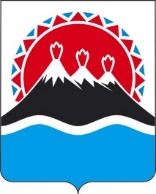 П О С Т А Н О В Л Е Н И ЕРЕГИОНАЛЬНОЙ СЛУЖБЫ ПО ТАРИФАМ И ЦЕНАМ  КАМЧАТСКОГО КРАЯ                   г. Петропавловск-КамчатскийВ соответствии с Федеральным законом от 07.12.2011 № 416-ФЗ «О водо-снабжении и водоотведении», постановлением Правительства Российской Федерации от 13.05.2013 № 406 «О государственном регулировании тарифов в сфере водоснабжения и водоотведения», приказом ФСТ России от 27.12.2013 № 1746-э «Об утверждении Методических указаний по расчету регулируемых тарифов в сфере водоснабжения и водоотведения», Законом Камчатского края от 29.11.2019 № 396 «О краевом бюджете на 2020 год и на плановый период 2021 и 2022 годов», постановлением Правительства Камчатского края от 19.12.2008 № 424-П «Об утверждении Положения о Региональной службе по тарифам и ценам Камчатского края», протоколом Правления Региональной службы по тарифам и ценам Камчатского края от ХХ.10.2020 № ХХПОСТАНОВЛЯЮ:Внести в постановление Региональной службы по тарифам и ценам Камчатского края от 11.12.2018 № 337 «Об утверждении тарифов на питьевую воду (питьевое водоснабжение) и водоотведение ООО «Термо» потребителям Ключевского сельского поселения Усть-Камчатского муниципального района на 2019-2021 годы» следующие изменения:часть 5 изложить в следующей редакции:«5. Утвердить и ввести в действие на 2019-2021 годы тарифы на питьевую воду (питьевое водоснабжение) ООО «Термо» потребителям Ключевского сельского поселения Усть-Камчатского муниципального района, с календарной разбивкой согласно приложению 5.»;часть 6 изложить в следующей редакции:«6. Утвердить и ввести в действие на 2019-2021 годы тарифы на водоотведение ООО «Термо» потребителям Ключевского сельского поселения Усть-Камчатского муниципального района, с календарной разбивкой согласно приложению 6.»;дополнить частью 7:«Компенсация выпадающих доходов ООО «Термо» от разницы между экономически обоснованными тарифами и льготными тарифами на питьевую воду (питьевое водоснабжение) и водоотведение для населения, исполнителей коммунальных услуг для населения Ключевского сельского поселения Усть-Камчатского муниципального района производится за счет субсидий, предоставляемых предприятию из краевого бюджета, в соответствии с постановлением Правительства Камчатского края от 17.01.2011 № 3-П «Об установлении расходных обязательств Камчатского края по предоставлению из краевого бюджета субсидий предприятиям коммунального комплекса в целях возмещения недополученных доходов в связи с оказанием потребителям коммунальных услуг по сниженным тарифам.»;4) приложение 1 изложить в редакции, согласно приложению 1 к настоящему постановлению;5) приложение 2 изложить в редакции, согласно приложению 2 к настоящему постановлению;6) дополнить приложением 5, изложив его в редакции, согласно приложению 3 к настоящему постановлению;7) дополнить приложением 6, изложив его в редакции, согласно приложению 4 к настоящему постановлению.2. Настоящее постановление вступает в силу через десять дней после дня его официального опубликования.Приложение 1к постановлению Региональной службыпо тарифам и ценам Камчатского края от ХХ.10.2020 № ХХ«Приложение № 1к постановлению Региональной службы по тарифам и ценам Камчатского краяот 11.12.2018 № 337Производственная программа ООО «Термо» в сфере холодного водоснабжения в Ключевском сельском поселении Усть-Камчатского муниципального района на 2019-2021 годыРаздел 1. Паспорт регулируемой организацииРаздел 2. Планируемый объем подачи питьевого водоснабженияРаздел 3. Перечень плановых мероприятий по повышению эффективности деятельности организации коммунального комплексаРаздел 4. Объем финансовых потребностей, необходимых для реализации производственной программы в сфере питьевого водоснабженияРаздел 5. График реализации мероприятий производственной программы в сфере питьевого водоснабженияРаздел 6. Плановые показатели надежности, качества и энергетической эффективности централизованных систем водоснабжения».Приложение 2к постановлению Региональной службыпо тарифам и ценам Камчатского края от ХХ.10.2020 № ХХ«Приложение № 2к постановлению Региональной службы по тарифам и ценам Камчатского краяот 11.12.2018 № 337Производственная программа ООО «Термо» в сфере водоотведения 
в Ключевском сельском поселении Усть-Камчатского 
муниципального района на 2019-2021 годыРаздел 1. Паспорт регулируемой организацииРаздел 2. Планируемый объем принимаемых сточных водРаздел 3. Перечень плановых мероприятий по повышению эффективности деятельности организации коммунального комплексаРаздел 4. Объем финансовых потребностей, необходимых для реализации производственной программы в сфере водоотведенияРаздел 5. График реализации мероприятий производственной программы в сфере водоотведенияРаздел 6. Плановые показатели надежности, качества и энергетической эффективности централизованных систем водоотведения».Приложение 3к постановлению Региональной службыпо тарифам и ценам Камчатского края от ХХ.10.2020 № ХХ«Приложение 5к постановлению Региональной службы по тарифам и ценам Камчатского края от 11.12.2018 № 336Тарифы на питьевую воду (питьевое водоснабжение) ООО «Термо» потребителям Ключевского сельского поселения Усть-Камчатского муниципального района Экономически обоснованные тарифы для потребителей 
(ООО «Термо» не является плательщиком НДС)Льготные тарифы для населения и исполнителей коммунальных услуг для населения (ООО «Термо» не является плательщиком НДС)».Приложение 4к постановлению Региональной службыпо тарифам и ценам Камчатского края от ХХ.10.2020 № ХХ«Приложение 6к постановлению Региональной службы по тарифам и ценам Камчатского края от 11.12.2018 № 336Тарифы на водоотведение ООО «Термо» потребителям Ключевского сельского поселения Усть-Камчатского муниципального района Экономически обоснованные тарифы для потребителей 
(ООО «Термо» не является плательщиком НДС)Льготные тарифы для населения и исполнителей коммунальных услуг для населения (ООО «Термо» не является плательщиком НДС)».[Дата регистрации]№[Номер документа]О внесении изменений в постановление Региональной службы по тарифам и ценам Камчатского края от 11.12.2018 № 337 «Об утверждении тарифов на питьевую воду (питьевое водоснабжение) и водоотведение ООО «Термо» потребителям Ключевского сельского поселения Усть-Камчатского муниципаль-ного района на 2019-2021 годы»И.о. Руководителя[горизонтальный штамп подписи 1]С.С. Андрусяк№ п/пРегулируемая организация, в отношении которой разработана производственная программаУполномоченный
орган, утверждающий производственную программуПериод реализации производ-ственной программы1.Наименование полное / 
сокращенноеОбщество с ограниченной ответственностью «Термо» / 
ООО «Термо»Региональная служба по тарифам и ценам Камчатского края2019-2021 годы2. Юридический адрес / фактический адресСвободная ул., д.20 кв.10, Камчатский край, Усть-Камчатский р-он, п. Ключи, 684400 / Свободная ул., д.20 кв.10, Камчатский край, Усть-Камчатский р-он, п. Ключи, 684400Ленинградская ул., 118, г. Петропавловск-Камчатский, 6830032019-2021 годыN
п/пПоказатели 
производственной программыЕдиницы
измерения2019 год2020 год2021 год1234561. Объем реализации услуг, в том числе по потребителям:тыс. м3167,40167,40168,951.1- населениютыс. м396,6096,6078,741.2- бюджетным потребителямтыс. м313,5613,569,301.3- прочим потребителям тыс. м319,4819,4853,201.4- производственные нуждытыс. м337,7637,7627,71N 
п/пНаименование 
мероприятияСрок реализации мероприятийФинансовые
потребности 
на реализацию
мероприятий, 
тыс. руб.Ожидаемый эффектОжидаемый эффектN 
п/пНаименование 
мероприятияСрок реализации мероприятийФинансовые
потребности 
на реализацию
мероприятий, 
тыс. руб.наименование 
показателятыс. руб./%123456Мероприятия1. Текущий ремонт и техническое обслуживание объектов централизованных систем водоотведения либо объектов, входящих в состав таких систем2019 год250,00Обеспечение бесперебойной работы объектов водоснабжения, качественного предоставления услуг 1. Текущий ремонт и техническое обслуживание объектов централизованных систем водоотведения либо объектов, входящих в состав таких систем2020 год254,93Обеспечение бесперебойной работы объектов водоснабжения, качественного предоставления услуг 1. Текущий ремонт и техническое обслуживание объектов централизованных систем водоотведения либо объектов, входящих в состав таких систем2021 год261,46Обеспечение бесперебойной работы объектов водоснабжения, качественного предоставления услуг Итого:766,39N  
п/пПоказателиГодтыс. руб.12341.Необходимая валовая выручка20197320,732.Необходимая валовая выручка20207781,473.Необходимая валовая выручка20218568,55Nп/пНаименование мероприятияГодСрок выполнения мероприятий производственной программы (тыс. руб.)Срок выполнения мероприятий производственной программы (тыс. руб.)Срок выполнения мероприятий производственной программы (тыс. руб.)Срок выполнения мероприятий производственной программы (тыс. руб.)Nп/пНаименование мероприятияГод1 квартал2 квартал3 квартал4 квартал.12345671.Текущий ремонт и техническое обслуживание объектов централизованных систем водоснабжения либо объектов, входящих в состав таких систем201962,5062,5062,5062,501.Текущий ремонт и техническое обслуживание объектов централизованных систем водоснабжения либо объектов, входящих в состав таких систем202063,7363,7363,7363,741.Текущий ремонт и техническое обслуживание объектов централизованных систем водоснабжения либо объектов, входящих в состав таких систем202165,3765,3765,3765,35N 
п/пНаименование показателяЕд.
измерения2019 год2020 год2021 год1234561.Показатели качества питьевой водыПоказатели качества питьевой водыПоказатели качества питьевой водыПоказатели качества питьевой водыПоказатели качества питьевой воды1.1.Доля проб питьевой воды, подаваемой с источников водоснабжения, водопроводных станций или иных объектов в распределительную водопроводную сеть, не соответствующих установленным требованиям, в общем объеме проб%0001.2.Доля проб питьевой воды в распределительной водопроводной сети, не соответствующих установленным требованиям, в общем объеме проб%0002.Показатели надежности и бесперебойности водоснабженияПоказатели надежности и бесперебойности водоснабженияПоказатели надежности и бесперебойности водоснабженияПоказатели надежности и бесперебойности водоснабженияПоказатели надежности и бесперебойности водоснабжения2.1.Количество перерывов в подаче воды, зафиксированных в местах исполнения обязательств организацией, осуществляющей холодное водоснабжение, возникших в результате аварий, повреждений и иных технологических нарушений, в расчете на протяженность водопроводной сети в годед./км3.Показатели энергетической эффективностиПоказатели энергетической эффективностиПоказатели энергетической эффективностиПоказатели энергетической эффективностиПоказатели энергетической эффективности3.1.Доля потерь воды в централизованных системах водоснабжения при транспортировке в общем объеме воды, поданной в водопроводную сеть%1010103.2.Удельный расход электрической энергии, потребляемой в технологическом процессе подготовки питьевой воды, на единицу объема воды, отпускаемой в сетькВт*ч/куб. м---3.3.Удельный расход электрической энергии, потребляемой в технологическом процессе транспортировки питьевой воды, на единицу объема транспортируемой питьевой водыкВт*ч/куб. м1,621,621,62№ п/пРегулируемая организация, в отношении которой разработана производственная программаУполномоченный
орган, утверждающий производственную программуПериод реализации производственной программы1.Наименование полное / сокращенноеОбщество с ограниченной ответственностью «Термо» / 
ООО «Термо»Региональная служба по тарифам и ценам Камчатского края2019-2021 годы2. Юридический адрес/фактический адресСвободная ул., д.20 кв.10, Камчатский край, Усть-Камчатский р-он, п. Ключи, 684400 / Свободная ул., д.20 кв.10, Камчатский край, Усть-Камчатский р-он, п. Ключи, 684400Ленинградская ул., 118, г. Петропавловск-Камчатский, 6830032019-2021 годыN 
п/пПоказатели 
производственной программыЕдиницы 
измерения2019 год2020 год2021 годN 
п/пПоказатели 
производственной программыЕдиницы 
измерения2019 год1234561. Объем реализации услуг, в том числе по потребителям: тыс. м398,59198,591103,5381.1- населению тыс. м380,50580,50591,9371.2- бюджетным потребителям тыс. м316,21316,2139,1241.3- прочим потребителям тыс. м31,8731,8732,477N 
п/пНаименование 
мероприятияСрок реализации мероприятийФинансовые
потребности 
на реализацию
мероприятий, 
тыс. руб.Ожидаемый эффектОжидаемый эффектN 
п/пНаименование 
мероприятияСрок реализации мероприятийФинансовые
потребности 
на реализацию
мероприятий, 
тыс. руб.наименование 
показателятыс. руб./%123456Мероприятия1. Текущий ремонт и техническое обслуживание объектов централизованных систем водоотведения либо объектов, входящих в состав таких систем2019 год380,00Обеспечение бесперебойной работы объектов водоотведения, качественного предоставления услуг, поддержание и восстановление эксплуатационных свойств оборудования, сооружений и устройств систем водоотведения1. Текущий ремонт и техническое обслуживание объектов централизованных систем водоотведения либо объектов, входящих в состав таких систем2020 год387,49Обеспечение бесперебойной работы объектов водоотведения, качественного предоставления услуг, поддержание и восстановление эксплуатационных свойств оборудования, сооружений и устройств систем водоотведения1. Текущий ремонт и техническое обслуживание объектов централизованных систем водоотведения либо объектов, входящих в состав таких систем2021 год397,42Обеспечение бесперебойной работы объектов водоотведения, качественного предоставления услуг, поддержание и восстановление эксплуатационных свойств оборудования, сооружений и устройств систем водоотведенияИтого: 1164,91N  
п/пПоказателиГодтыс. руб.12341.Необходимая валовая выручка20196915,912.Необходимая валовая выручка20207280,213.Необходимая валовая выручка20218178,90Nп/пНаименование мероприятияГодСрок выполнения мероприятий производственной программы (тыс. руб.)Срок выполнения мероприятий производственной программы (тыс. руб.)Срок выполнения мероприятий производственной программы (тыс. руб.)Срок выполнения мероприятий производственной программы (тыс. руб.)Nп/пНаименование мероприятияГод1 квартал2 квартал3 квартал4 квартал.12345671.Текущий ремонт и техническое обслуживание объектов централизованных систем водоотведения либо объектов, входящих в состав таких систем201995,095,095,095,01.Текущий ремонт и техническое обслуживание объектов централизованных систем водоотведения либо объектов, входящих в состав таких систем202096,8796,8796,8796,881.Текущий ремонт и техническое обслуживание объектов централизованных систем водоотведения либо объектов, входящих в состав таких систем202199,3699,3699,3699,34N  
п/пНаименование показателяЕд. 
измерения2019 год2020 год2021 год1234561.Показатели надежности и бесперебойности водоотведенияПоказатели надежности и бесперебойности водоотведенияПоказатели надежности и бесперебойности водоотведенияПоказатели надежности и бесперебойности водоотведенияПоказатели надежности и бесперебойности водоотведения1.1.Удельное количество аварий и засоров в расчете на протяженность канализационной сети в годед./км 2.Показатели качества очистки сточных водПоказатели качества очистки сточных водПоказатели качества очистки сточных водПоказатели качества очистки сточных водПоказатели качества очистки сточных вод2.1.Доля сточных вод, не подвергающихся очистке, в общем объеме сточных вод, сбрасываемых в централизованные общесплавные или бытовые системы водоотведения%0002.2.Доля поверхностных сточных вод, не подвергающихся очистке, в общем объеме поверхностных сточных вод, принимаемых в централизованную ливневую систему водоотведения%---2.3.Доля проб сточных вод, не соответствующих установленным нормативам допустимых сбросов, лимитам на сбросы, рассчитанная применительно к видам централизованных систем водоотведения раздельно по видам систем канализации%3.Показатели энергетической эффективностиПоказатели энергетической эффективностиПоказатели энергетической эффективностиПоказатели энергетической эффективностиПоказатели энергетической эффективности3.1.Удельный расход электрической энергии, потребляемой в технологическом процессе очистки сточных вод, на единицу объема очищаемых сточных водкВт*ч/куб. м3.2.Удельный расход электрической энергии, потребляемой в технологическом процессе транспортировки сточных вод, на единицу объема транспортируемых сточных водкВт*ч/куб. м0,360,360,36№ п/пНаименование 
регулируемой 
организацииГод (период) Тариф на питьевую воду (питьевое водоснабжение), руб./куб.м1.ООО «Термо»01.01.2019-30.06.201942,341.ООО «Термо»01.07.2019-31.12.201945,122.ООО «Термо»01.01.2020-30.06.202045,122.ООО «Термо»01.07.2020-31.12.202047,853.ООО «Термо»01.01.2021-30.06.202147,853.ООО «Термо»01.07.2021-31.12.202153,59п/пНаименование 
регулируемой 
организацииГод (период) Тариф на питьевую воду (питьевое водоснабжение), руб./куб.м1.ООО «Термо»01.01.2021-30.06.2021-1.ООО «Термо»01.07.2021-31.12.202151,71№ п/пНаименование 
регулируемой 
организацииГод (период) Тариф на водоотведение, руб./куб.м1.ООО «Термо»01.01.2019-30.06.201968,131.ООО «Термо»01.07.2019-31.12.201972,242.ООО «Термо»01.01.2020-30.06.202072,242.ООО «Термо»01.07.2020-31.12.202075,503.ООО «Термо»01.01.2021-30.06.202175,503.ООО «Термо»01.07.2021-31.12.202182,48п/пНаименование 
регулируемой 
организацииГод (период) Тариф на водоотведение, руб./куб.м1.ООО «Термо»01.01.2021-30.06.2021-1.ООО «Термо»01.07.2021-31.12.202178,00